Kies toch goed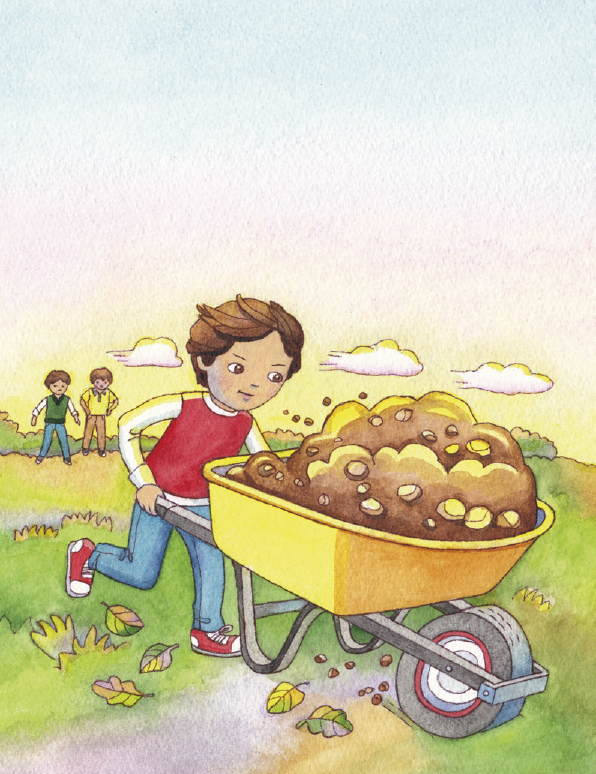 als u voor een keus gesteld wordtTot het goede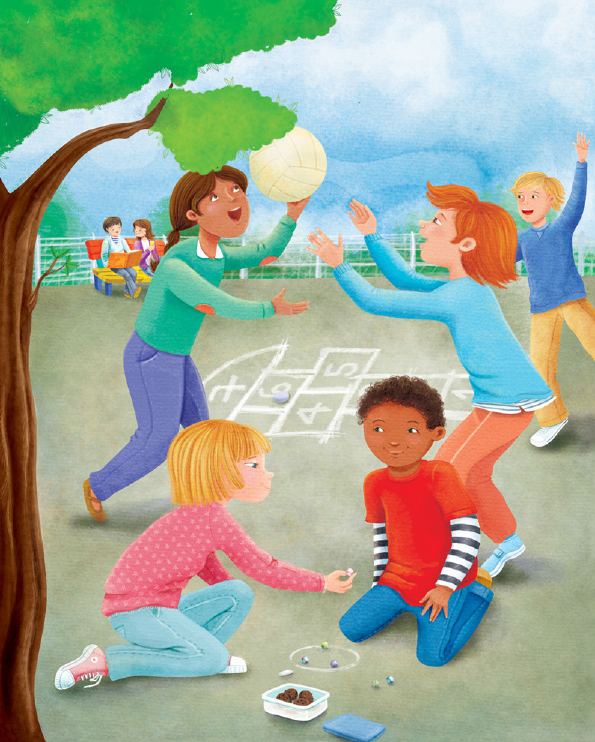 leidt de Heil'ge Geesten zijn licht zal bestendig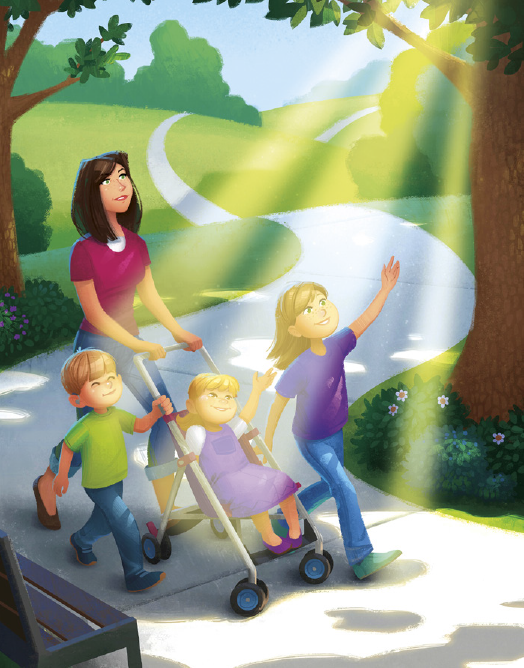  op u schijnen als uw hart naar 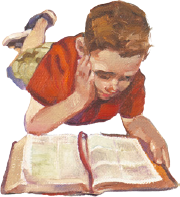 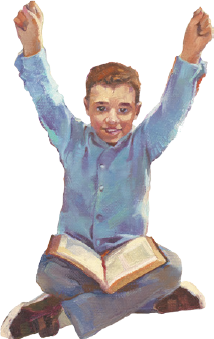 het goede streeftKies toch goed!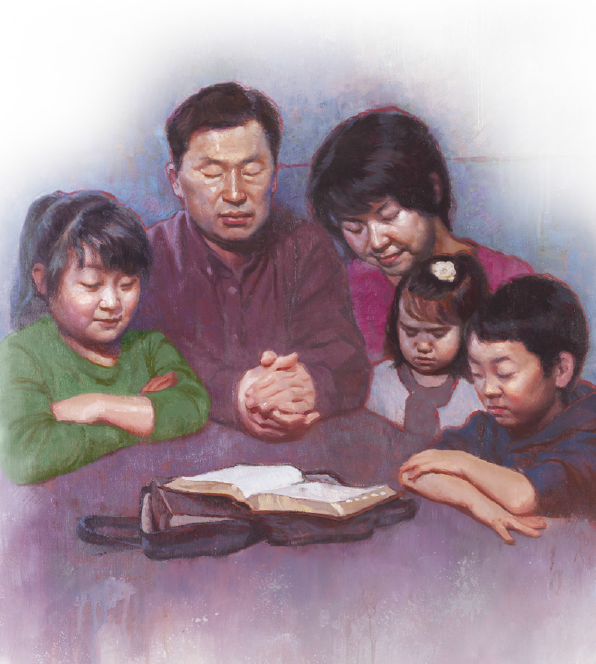 Kies toch goed! Bid steeds omwijsheid van de  Heer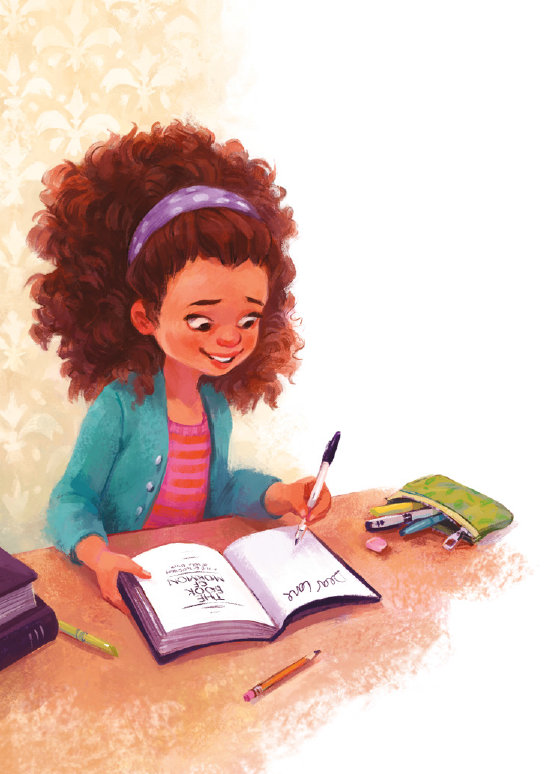  Kies toch goed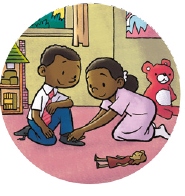 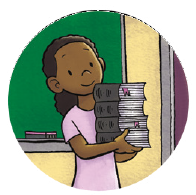 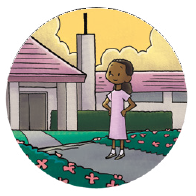 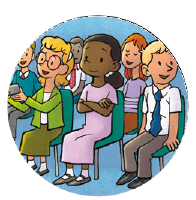 zoals 't moet en God behoedt u immermeer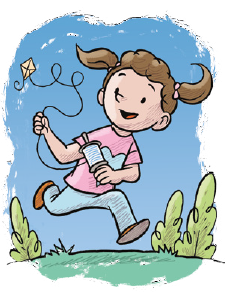 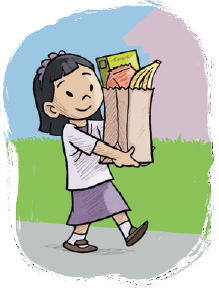 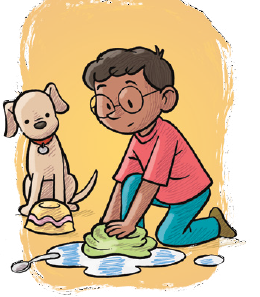 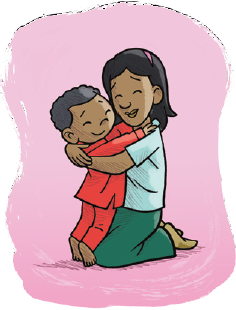 Kies toch goed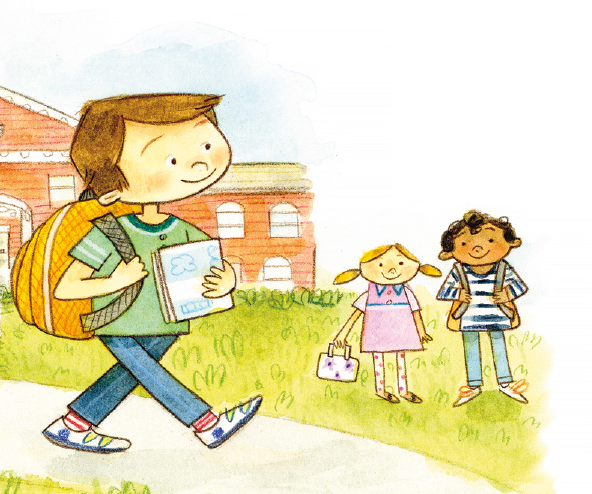 en laat nimmer u verleiden tot de zonde door de boze macht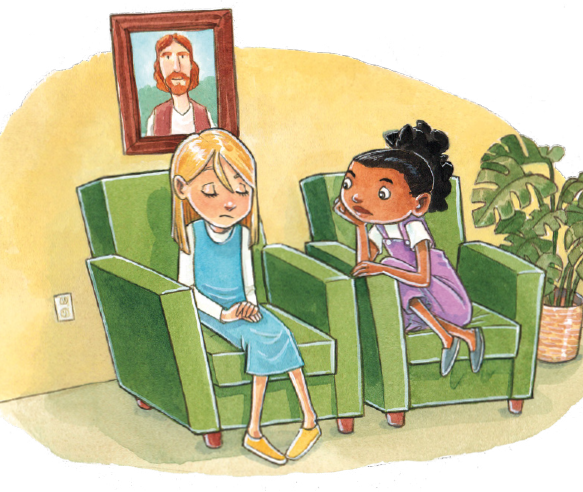 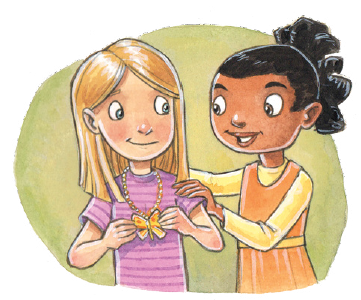 Elke vraag  heeft een keerzij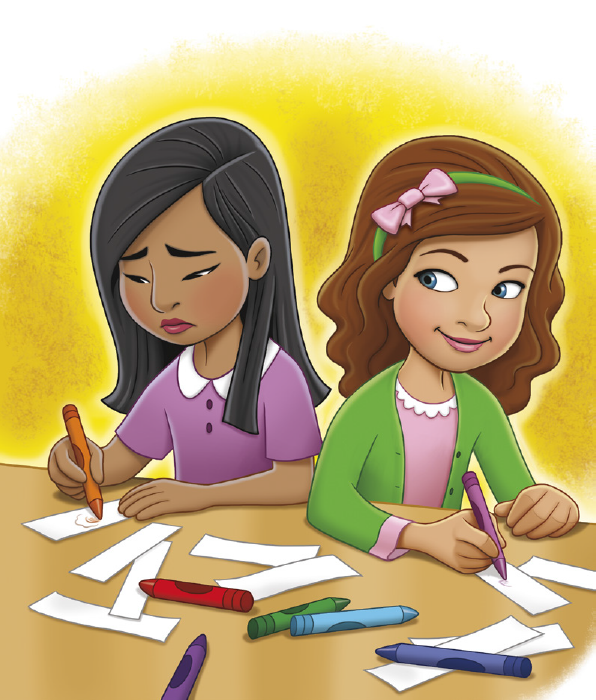 wees verstandig!Geef gehoor aan Gods fluist'ring zacht 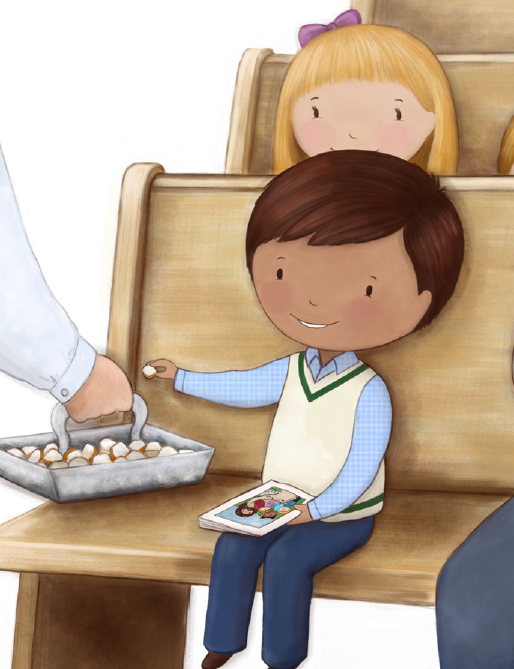 Kies toch goed!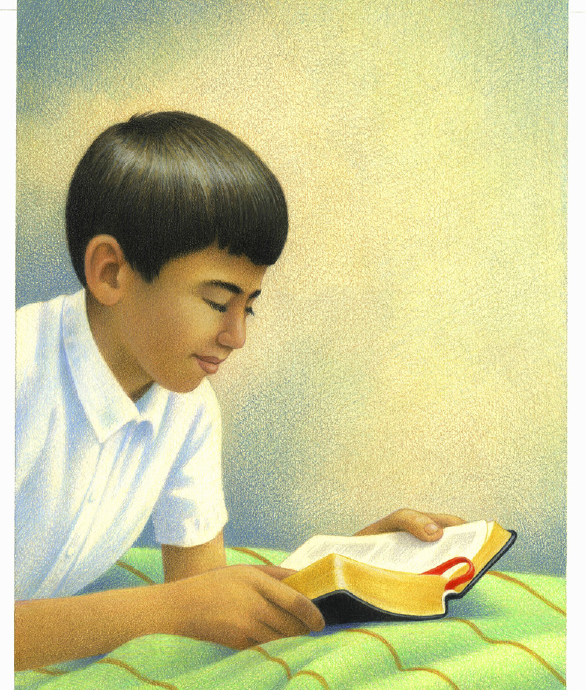 In de waarheid vindt u vrede Kies toch goed!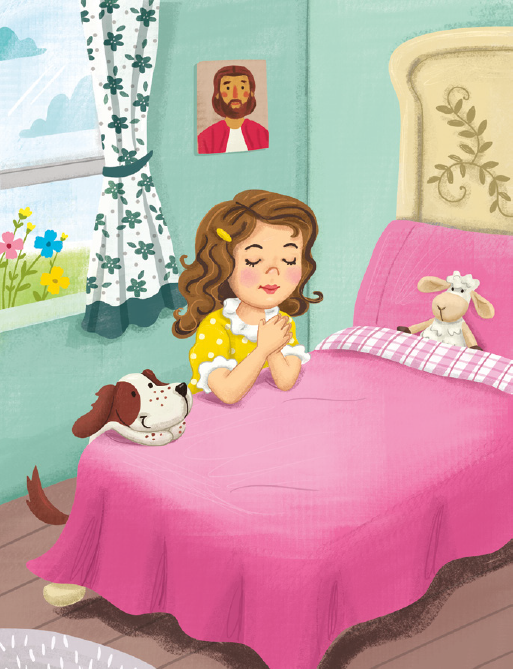 Uw ziel blijft immer rein Kies toch goed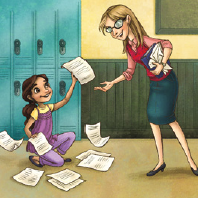 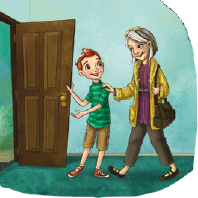 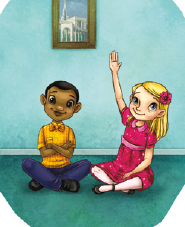 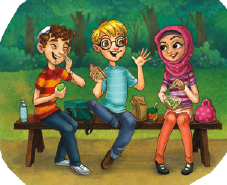 in uw denken en uw hand'lenlaat de hemel uw reisdoel zijn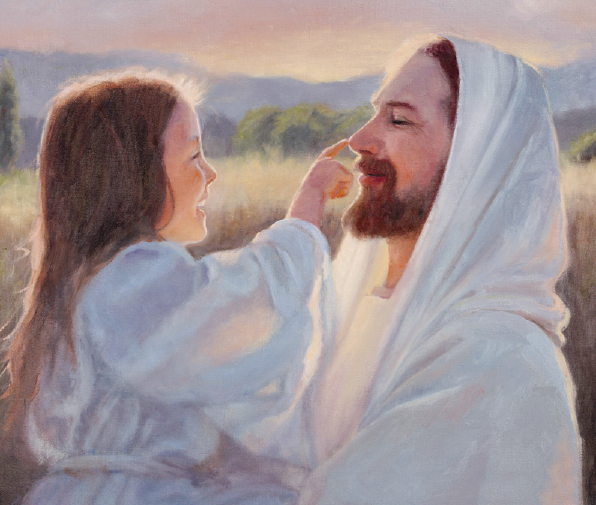 